                       ΕΡΤ Α.Ε.ΥΠΟΔΙΕΥΘΥΝΣΗ ΔΙΕΘΝΩΝ ΤΗΛΕΟΠΤΙΚΩΝ ΠΡΟΓΡΑΜΜΑΤΩΝΔΟΡΥΦΟΡΙΚΟ ΠΡΟΓΡΑΜΜΑ         Εβδομαδιαίο    πρόγραμμα  19/05/18 -  25/05/18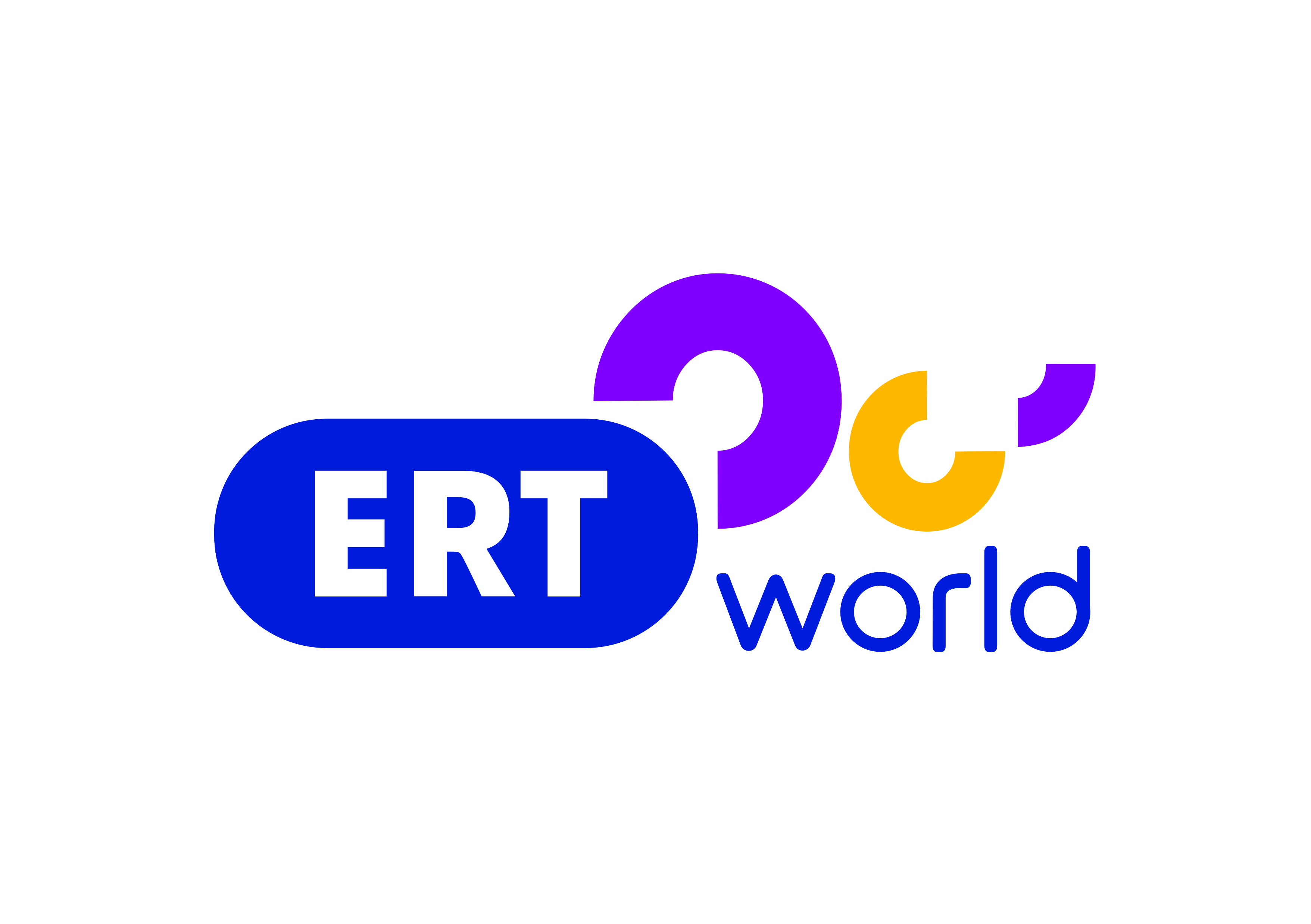  Σύνθεση και Ροή Προγράμματος                              ΣΑΒΒΑΤΟ   19/507.00      ΜΑΖΙ ΤΟ ΣΑΒΒΑΤΟΚΥΡΙΑΚΟ10.00      ΠΑΜΕ ΑΛΛΙΩΣ12.00      ΔΕΛΤΙΟ ΕΙΔΗΣΕΩΝ    12.30      ΕΠΤΑ13.30      HELLAS ΠΑΝΤΟΥ14.30      ΕΝΤΟΣ ΑΤΤΙΚΗΣ14.45      ΣΑΝ ΣΗΜΕΡΑ ΤΟΝ 20ο ΑΙΩΝΑ15.00      ΔΕΛΤΙΟ ΕΙΔΗΣΕΩΝ16.00      BASKET LEAGUE – PLAYOFFS 2018 ΚΟΛΟΣΣΟΣ – ΠΑΝΑΘΗΝΑΪΚΟΣ18.00      BASKET LEAGUE – PLAYOFFS 2018 ΚΥΜΗ – ΟΛΥΜΠΙΑΚΟΣ20.00     BASKET LEAGUE – POST GAME20.20      ΦΟΡΤΣΑ ΠΑΤΡΙΔΑ20.55       ΚΕΝΤΡΙΚΟ ΔΕΛΤΙΟ ΕΙΔΗΣΕΩΝ22.00       ΣΤΑ ΤΡΑΓΟΥΔΙΑ ΛΕΜΕ ΝΑΙ01.00        Η ΑΥΛΗ ΤΩΝ ΧΡΩΜΑΤΩΝ03.00        HELLAS ΠΑΝΤΟΥ04.00         ΕΠΤΑ05.00        ΕΠΙΧΕΙΡΗΜΑΤΑ06.00        ΑΠΟ ΤΟΝ ΦΡΟΫΝΤ ΣΤΟ ΔΙΑΔΙΚΤΥΟ                                 ΚΥΡΙΑΚΗ     20/507.00       ΦΩΤΕΙΝΑ ΜΟΝΟΠΑΤΙΑ08.00        ΑΡΧΙΕΡΑΤΙΚΟ ΣΥΛΛΕΙΤΟΥΡΓΟ 11.00       ΚΥΡΙΑΚΗ ΣΤΟ ΧΩΡΙΟ12.00         ΔΕΛΤΙΟ ΕΙΔΗΣΕΩΝ12.30        ΕΛΛΗΝΩΝ ΔΡΩΜΕΝΑ 13.00        ΤΟ ΑΛΑΤΙ ΤΗΣ ΓΗΣ 15.00        ΔΕΛΤΙΟ ΕΙΔΗΣΕΩΝ16.00         ΠΡΟΣΩΠΙΚΑ 17.00        ΣΥΖΗΤΩΝΤΑΣ ΓΙΑ ΤΗΝ ΙΣΤΟΡΙΑ (ΑΦΙΕΡΩΜΑ ΣΤΑ 50 ΧΡΟΝΙΑ ΑΠΟ ΤΟΝ  ΜΑΗ ΤΟΥ 68)19.00        ΣΤΟΥΣ ΗΧΟΥΣ ΤΟΥ ΜΠΙΓΚ ΜΠΕΝ20.00       ΣΑΝ ΣΗΜΕΡΑ ΤΟΝ 20ο ΑΙΩΝΑ20.20       ΦΟΡΤΣΑ ΠΑΤΡΙΔΑ20.55        ΚΕΝΤΡΙΚΟ ΔΕΛΤΙΟ ΕΙΔΗΣΕΩΝ22.00        ΑΞΙΟΝ ΕΣΤΙ 23.00       Η ΖΩΗ ΕΙΝΑΙ ΣΤΙΓΜΕΣ00.00      ΑΠΟ ΤΗΝ ΕΛΛΑΔΑ  «ΑΓΓΕΛΟΣ ΔΕΛΗΒΟΡΙΑΣ -40 ΧΡΟΝΙΑ ΠΟΡΕΙΑΣ»01.50      ART WEEK02.45      ΤΟ ΑΛΑΤΙ ΤΗΣ ΓΗΣ04.30      ΕΛΛΗΝΩΝ ΔΡΩΜΕΝΑ 05.00      ΣΤΟΥΣ ΗΧΟΥΣ ΤΟΥ ΜΠΙΓΚ ΜΠΕΝ                                         ΔΕΥΤΕΡΑ     21/5 05.55          ΠΡΩΤΗ ΕΙΔΗΣΗ10.00           ΑΠΕΥΘΕΙΑΣ12.00           ΔΕΛΤΙΟ ΕΙΔΗΣΕΩΝ 13.00          ΑΛΛΗ ΔΙΑΣΤΑΣΗ15.00           ΔΕΛΤΙΟ ΕΙΔΗΣΕΩΝ 16.00          ΔΕΥΤΕΡΗ ΜΑΤΙΑ18.00          ΔΕΛΤΙΟ ΕΙΔΗΣΕΩΝ18.30           ΓΕΥΣΕΙΣ ΑΠΟ ΕΛΛΑΔΑ19.10           ΕΠΙΚΟΙΝΩΝΙΑ    (Μ)20.55           ΚΕΝΤΡΙΚΟ ΔΕΛΤΙΟ ΕΙΔΗΣΕΩΝ22.00          THE MITSI SHOW22.15         Ο ΚΟΣΜΟΣ ΤΩΝ ΣΠΟΡ (Μ)23.00          ΕΛΛΗΝΙΚΗ ΣΕΙΡΑ                   ΟΔΟΣ ΑΝΘΕΩΝ------------------------------------------------------------------------------------------23.50         ΑΛΛΗ ΔΙΑΣΤΑΣΗ         01.40         ΔΕΥΤΕΡΗ ΜΑΤΙΑ03.30          ΕΠΙΚΟΙΝΩΝΙΑ05.00         ΕΛΛΗΝΙΚΗ ΣΕΙΡΑ                  ΟΔΟΣ ΑΝΘΕΩΝ                                  ΤΡΙΤΗ        22/505.55          ΠΡΩΤΗ ΕΙΔΗΣΗ10.00           ΑΠΕΥΘΕΙΑΣ12.00           ΔΕΛΤΙΟ ΕΙΔΗΣΕΩΝ 13.00          ΑΛΛΗ ΔΙΑΣΤΑΣΗ15.00           ΔΕΛΤΙΟ ΕΙΔΗΣΕΩΝ 16.00          ΔΕΥΤΕΡΗ ΜΑΤΙΑ18.00          ΔΕΛΤΙΟ ΕΙΔΗΣΕΩΝ18.30           ΓΕΥΣΕΙΣ ΑΠΟ ΕΛΛΑΔΑ19.10           ΕΠΙΚΟΙΝΩΝΙΑ    (Μ)20.55           ΚΕΝΤΡΙΚΟ ΔΕΛΤΙΟ ΕΙΔΗΣΕΩΝ22.00          THE MITSI SHOW22.15         Ο ΚΟΣΜΟΣ ΤΩΝ ΣΠΟΡ (Μ)23.00          ΕΛΛΗΝΙΚΗ ΣΕΙΡΑ                   ΟΔΟΣ ΑΝΘΕΩΝ------------------------------------------------------------------------------------------23.50         ΑΛΛΗ ΔΙΑΣΤΑΣΗ         01.40         ΔΕΥΤΕΡΗ ΜΑΤΙΑ03.30          ΕΠΙΚΟΙΝΩΝΙΑ05.00         ΕΛΛΗΝΙΚΗ ΣΕΙΡΑ                  ΟΔΟΣ ΑΝΘΕΩΝ                                     ΤΕΤΑΡΤΗ   23/505.55          ΠΡΩΤΗ ΕΙΔΗΣΗ…10.00           ΑΠΕΥΘΕΙΑΣ12.00           ΔΕΛΤΙΟ ΕΙΔΗΣΕΩΝ 13.00          ΑΛΛΗ ΔΙΑΣΤΑΣΗ15.00           ΔΕΛΤΙΟ ΕΙΔΗΣΕΩΝ 16.00          ΔΕΥΤΕΡΗ ΜΑΤΙΑ18.00          ΔΕΛΤΙΟ ΕΙΔΗΣΕΩΝ18.30           ΓΕΥΣΕΙΣ ΑΠΟ ΕΛΛΑΔΑ19.10           ΕΠΙΚΟΙΝΩΝΙΑ    (Μ)20.55           ΚΕΝΤΡΙΚΟ ΔΕΛΤΙΟ ΕΙΔΗΣΕΩΝ22.00          THE MITSI SHOW22.15         ΟΙ ΕΛΛΗΝΕΣ - GREEKS23.00          ΕΛΛΗΝΙΚΗ ΣΕΙΡΑ                   ΟΔΟΣ ΑΝΘΕΩΝ------------------------------------------------------------------------------------------23.50         ΑΛΛΗ ΔΙΑΣΤΑΣΗ         01.40         ΔΕΥΤΕΡΗ ΜΑΤΙΑ03.30          ΕΠΙΚΟΙΝΩΝΙΑ05.00         ΕΛΛΗΝΙΚΗ ΣΕΙΡΑ                  ΟΔΟΣ ΑΝΘΕΩΝ                         ΠΕΜΠΤΗ   24/505.55          ΠΡΩΤΗ ΕΙΔΗΣΗ…10.00           ΑΠΕΥΘΕΙΑΣ12.00           ΔΕΛΤΙΟ ΕΙΔΗΣΕΩΝ 13.00          ΑΛΛΗ ΔΙΑΣΤΑΣΗ15.00           ΔΕΛΤΙΟ ΕΙΔΗΣΕΩΝ 16.00          ΔΕΥΤΕΡΗ ΜΑΤΙΑ18.00          ΔΕΛΤΙΟ ΕΙΔΗΣΕΩΝ18.30           ΓΕΥΣΕΙΣ ΑΠΟ ΕΛΛΑΔΑ19.10           ΕΠΙΚΟΙΝΩΝΙΑ    (Μ)20.55           ΚΕΝΤΡΙΚΟ ΔΕΛΤΙΟ ΕΙΔΗΣΕΩΝ22.00          THE MITSI SHOW22.15         Ο ΚΟΣΜΟΣ ΤΩΝ ΣΠΟΡ (Μ)23.00          ΕΛΛΗΝΙΚΗ ΣΕΙΡΑ                   ΟΔΟΣ ΑΝΘΕΩΝ------------------------------------------------------------------------------------------23.50         ΑΛΛΗ ΔΙΑΣΤΑΣΗ         01.40         ΔΕΥΤΕΡΗ ΜΑΤΙΑ03.30          ΕΠΙΚΟΙΝΩΝΙΑ05.00         ΕΛΛΗΝΙΚΗ ΣΕΙΡΑ                  ΟΔΟΣ ΑΝΘΕΩΝ                                ΠΑΡΑΣΚΕΥΗ          25/505.55           ΠΡΩΤΗ ΕΙΔΗΣΗ…10.00           ΑΠΕΥΘΕΙΑΣ12.00           ΔΕΛΤΙΟ ΕΙΔΗΣΕΩΝ 13.00           ΑΛΛΗ ΔΙΑΣΤΑΣΗ15.00           ΔΕΛΤΙΟ ΕΙΔΗΣΕΩΝ 16.00           ΔΕΥΤΕΡΗ ΜΑΤΙΑ18.00           ΔΕΛΤΙΟ ΕΙΔΗΣΕΩΝ18.30           ΓΕΥΣΕΙΣ ΑΠΟ ΕΛΛΑΔΑ19.10           ΕΠΙΚΟΙΝΩΝΙΑ    (Μ)20.55           ΚΕΝΤΡΙΚΟ ΔΕΛΤΙΟ ΕΙΔΗΣΕΩΝ22.00          THE MITSI SHOW22.15          Ο ΚΟΣΜΟΣ ΤΩΝ ΣΠΟΡ (Μ)23.00          ΕΛΛΗΝΙΚΗ ΣΕΙΡΑ                   ΟΔΟΣ ΑΝΘΕΩΝ------------------------------------------------------------------------------------------23.50         ΑΛΛΗ ΔΙΑΣΤΑΣΗ         01.40         ΔΕΥΤΕΡΗ ΜΑΤΙΑ03.30          ΕΠΙΚΟΙΝΩΝΙΑ05.00         ΕΛΛΗΝΙΚΗ ΣΕΙΡΑ                  ΟΔΟΣ ΑΝΘΕΩΝ06.00         ΓΕΥΣΕΙΣ ΑΠΟ ΕΛΛΑΔΑ